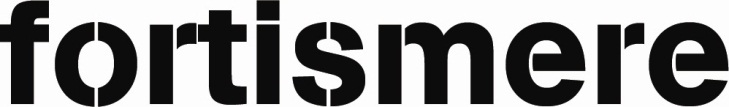 Please return this form by 22nd June 2018 to;Clerk to the Admission Appeal Panelc/o Sixth Form Administrator, Fortismere School,South Wing. Tetherdown, APPEAL for Sixth Form Admission 2018I wish to appeal against the decision not to provide education for my child at Fortismere.Child’s name (in BLOCK capitals please):Surname………………………………….First Name……………………………………………..Date of Birth……………………………..Gender	Male/FemaleHome Address……………………………………………………………………………………….…………………………………………………  …   ……Post Code………………………………Names of Parents/Carers………………………………Tel No. (Home)…………………………..…………………………………………………………… (Work)…………………………………………………………………………………………………()…………………………………..Email…………………………………………………………………………………………………..Do you require a translator?		Yes/No	Language………………………………...I do not wish to attend in person	□		I wish to attend in person	□I will be accompanied by the following representatives, relative or friend:		Yes/No_________________________________________________________________________My reasons for appeal are stated overleaf Date Received: (office use only)Please use this space to explain your reasons for appeal.  Continue on to a separate sheet if necessary.The following documents are attached:Signature of Parent/Guardian………………………………Date……………………..